       Regional Service Council Minutes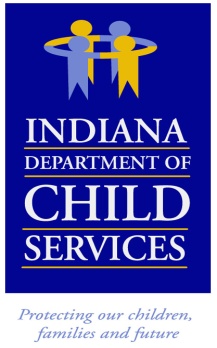 Region # 	15	    Meeting Date: 		January 16, 2019				Meeting Location: 	Ripley County DCS, Versailles 47042					Council Members Present:Michelle Russell, Region 15 RMSandy Ante, Dearborn Local Office DirectorSandy Thurston, Decatur Local Office DirectorGary Keith, Jefferson Local Office DirectorMichelle Smith, Ripley Local Office DirectorDenise Burton, Switzerland Local Office DirectorAlyssa Shelton, Jefferson DCS SupervisorK-Lynn Minor, Jefferson DCS FCMStacey Beauchamp, CASACouncil Members Present by proxy:Council Members Absent:Michelle Huber, FCM/Ripley CountyVacant, Proxy for Jefferson County ProsecutorAdam Rauch, Probation / Proxy for Dearborn County JudgeShannon Schmaltz / Proxy for Ripley County JudgeJennifer Sturges / Proxy for Decatur County JudgeOthers in Attendance: Hannah Robinson, Region 15 Services CoordinatorBelinda Foreman, Region 15 Finance ManagerErica Roberts, Community Partner/IHBSNick Miller, Community Partner/IHBSEmily Hankins, NYAPJessica McClure, LifelineAmy Allen-Foddrill, Resolute/ResourceMeeting MinutesMeeting Called to Order at: 	1:30 pmWelcome/Roll Call – Introductions were completedApproval of September 19, 2018 RSC MinutesSandy Thurston made a motion to approve minutes; Michelle Smith seconded; all in favor.PROGRAMS/COMMITTEE REPORTSCommunity Partners – Erica Roberts/Nick MillerHandouts/Reports (referrals, Monthly, budget, flex spending)Erica summarized each report and shared success storiesBudget On TargetRegional Finance Manager – Belinda ForemanDCS Budget:  currently at 40% budgetProbation Budget:  currently at 59% (mainly due to increase in residential)Regional Services Coordinator – Hannah RobinsonRFP closed 1/11/19; central office currently scoring.  Region 15 will score on February 20th at 1:30 pm in Ripley DCS.  All council members are invited to attendHannah has accepted another position with the state; her job has posted.  Ireland thanked Hannah and stated they appreciated the quick turnaround on answering questions during RFP process.2019/20 Biennial Plan Goal / Prevention ProvidersProviders asked to present had conflicts and unable to attend.Jennifer Sturges will present on Speranza, Inc and Tiffany Ortega, Anthem are scheduled to present at the April meeting.UNFINISHED BUSINESS	RSC MembershipSupervisor from Decatur will be appointed; send name to Michelle Russell and Teresa NobbeLicensed FP – LODs suggested a couple of parents and Amy Phillips sent name to Teresa Nobbe; Teresa forwarded to RM for consideration. NEW BUSINESSPUBLIC BUSINESSResolute/Resource are combining; currently working on transitioning; handouts were given with new information.Provider Fair for parents/community was rescheduled to January 26th Provider Fair for DCS staff and Community Stakeholders will be sometime this summer.  More information TBA.Next Meeting Date, Location and Time:March 20, 2019* / Versailles DCS Training Room / 1:30 pm 			     *Meeting was added to vote on RFPsMeeting Adjourned at: 	2:00 pmAlyssa Shelton made a motion to adjourn; Sandy Thurston seconded; all in favor